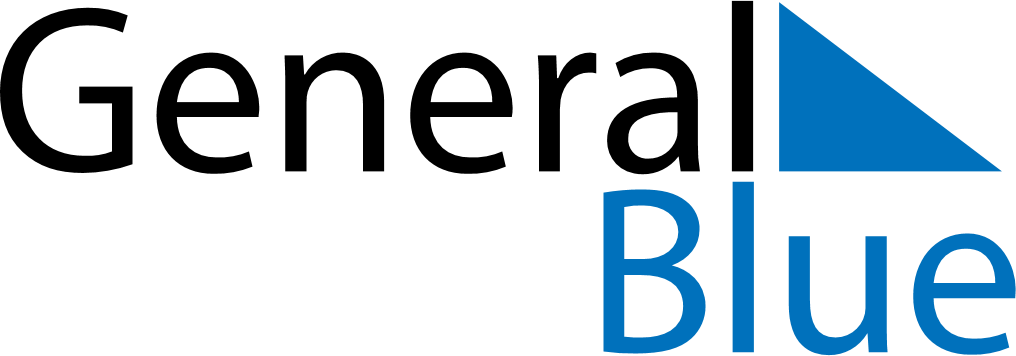 June 2026June 2026June 2026AnguillaAnguillaSundayMondayTuesdayWednesdayThursdayFridaySaturday12345678910111213Celebration of the Birthday of Her Majesty the Queen1415161718192021222324252627282930